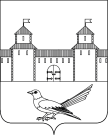 от 30.12.2015 № 866-пО присвоении  адреса земельному участку Руководствуясь статьей 7 Земельного кодекса Российской Федерации от 25.10.2001г. №136-ФЗ, статьей 16 Федерального закона от 06.10.2003г. №131-ФЗ «Об общих принципах организации местного самоуправления в Российской Федерации», постановлением Правительства Российской Федерации от 19.11.2014г. №1221 «Об утверждении Правил присвоения, изменения и аннулирования адресов», приказом Министерства экономического развития Российской Федерации от 30.09.2015г. №709 «О внесении изменений в  классификатор видов разрешенного использования земельных участков, утвержденный приказом Минэкономразвития России от 01.09.2014г. №540», решением Сорочинского городского Совета муниципального образования город Сорочинск Оренбургской области от 30.01.2015г. №375  «Об утверждении Положения о порядке присвоения, изменения и аннулирования адресов на территории муниципального образования город Сорочинск Оренбургской области», статьями 32, 35, 40 Устава муниципального образования Сорочинский городской округ Оренбургской области, кадастровым паспортом земельного участка от 18.11.2014г. №56/14-546858, свидетельством о праве собственности на землю  №252-с от 19.10.93г., архивной копией от 13.03.2015 №87-З на запрос от 02.03.2015 Распоряжение администрации города Сорочинска от 26.02.1993г. №142а-р «О выдаче Свидетельств членам садоводческого товарищества «Колос», выписками из протокола №4 от 07.04.1990г. и поданным заявлением (вх. №Мз-1412 от 10.12.2015г.) администрация Сорочинского городского округа постановляет:Присвоить земельному участку с кадастровым номером 56:45:0102026:1250, адрес:  Российская Федерация, Оренбургская область, г.Сорочинск, садовый массив №3 (с/т «Колос»), ул.Восточная, №21; вид разрешенного использования земельного участка: ведение садоводства. Категория земель: земли населенных пунктов. Контроль за исполнением настоящего постановления возложить на главного архитектора муниципального образования Сорочинский городской округ Оренбургской области – Крестьянова А.Ф.Настоящее постановление вступает в силу  с момента подписания и подлежит официальному опубликованию.Глава муниципального образованияСорочинский городской округ                                                        Т.П. Мелентьева	Разослано: в дело, прокуратуре,  УАГиКС, заявителю, Вагановой Е.В.Администрация Сорочинского городского округа Оренбургской областиП О С Т А Н О В Л Е Н И Е